SKUPAJ POMAGAMO – IN PREMAGAMO STISKOKako Caritas pomaga na KoroškemNa materinski dan bomo pokazali svojo solidarnostz materami v stiski na Koroškem.Drastične podražitve postavljajo predvsem starše samohranilce v zastrašujoče življenjske razmere. Njihovo življenje zaznamujejo strahovi za prihodnost in skrbi za družino. Nujno potrebujejo našo podporo, da prebrodijo to težko obdobje.Susanne (ime je spremenjeno) ima skrbi glede spoprijemanja z vsakdanjim življenjem: »Imam tri otroke. Rada jih imam, a imam tudi veliko neprespanih noči.« S temi besedami se je Susanne javila v socialni svetovalnici Caritas. Povišani stroški najemnine, začetek šolanja za dva šoloobvezna otroka in povišani stroški varstva so mamo spravili v veliko finančno stisko. Mati samohranilka ni vedela, kaj bi naredila, in je že razmišljala o tem, da bi ukinila varstvo. Caritas je v času največje stiske lahko pomagala s subvencijo za popoldansko varstvo. Susanne je vsa srečna dahnila: »Najlepša hvala! Zdaj vem, da nisem sama.”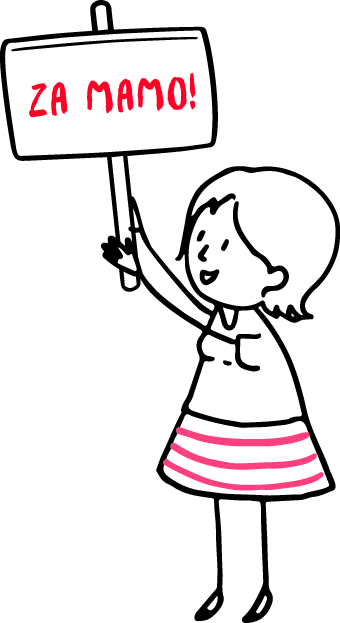 Take in podobne zgodbe pri nas zaposleni slišijo vsak dan. Lani smo z donacijami v naš »Sklad matere v stiski«, lahko na različne načine pomagali na Koroškem 284 družinam s 559 otroki. Naš prvi korak pomoči je poslušanje. Kje čevelj žuli? Kakšno je finančno stanje družine? Kje je možno dobiti še kakšno pomoč, in kako dolgoročno urediti razmere?Dobrotnice in dobrotniki, kot ste vi, nam omogočate reševati takšne in podobne stiske in pomagati.Pomagajte nam pomagati20 evrov za plenice in otroško hrano40 evrov za družino, ki pomagajo napolniti nakupovalni voziček